2023年部门预算目   录第一部分  部门概况 一、主要职能二、机构设置三、部门预算部门构成第二部分  部门预算表一、收支总表二、收入总表三、支出总表四、财政拨款收支总表五、一般公共预算支出表六、一般公共预算基本支出表七、一般公共预算“三公”经费支出表八、政府性基金预算支出表第三部分  部门预算情况说明第四部分  名词解释第一部分部门概况一、主要职能中共湟源县委组织部是在县委直接领导下负责全县党员干部思想教育、干部任免以及贯彻落实党的各项方针政策等的机构。其基本职责是：（一）研究和指导党的组织建设，特别是党的基层组织建设；探索各类新的经济组织中党组织的设置和活动方式；主管党员教育、党员管理、党员发展工作；组织新时期党的建设调查研究。（二）负责办理由市委管理的干部职务任免、工资、退（离）休报批手续；提出对县委管理的领导班子调整配备的意见和建议；负责县委管理和组织部管理干部的选拔、考察、调配、交流，办理其任免，退（离）休审批手续；指导领导班子思想作风建设；组织实施全县党的机关和人大、政协、群团等机关参照公务员制度管理工作。（三）贯彻中央和省、市委制定的干部队伍建设的方针、政策，组织落实培养、选拔优秀中、青年干部工作。（四）主管全县的干部教育工作，贯彻落实干部培训规划。（五）调查了解知识分子工作情况，检查贯彻执行知识分子政策的情况，组织协调有关部门共同开展知识分子工作。（六）负责全县领导干部监督工作的综合、协调和指导，对干部选拔使用工作和领导干部进行监督。（七）管理县委老干部局。指导退（离）休干部宏观管理工作。（八）完成县委和上级组织部门交办的其他任务。二、机构设置根据湟源《青海省西宁湟源县源委发[1982]153号》《青海省西宁市湟源县机构编制委员会[2013]1号》中明确，湟源县组织部是党委部门，为正科级。《关于中共湟源县委组织部所属事业单位机构编制事项的通知》（湟源编委发〔2019〕1号）中明确，西宁市湟源县党史研究室为中共湟源县委组织部管理的事业单位，经费形式为全额拨款。湟源县委组织部及下属事业单位按照行政机关“三定”规定，认真履行职责，积极推动职能、业务、人员融合。湟源县委组织部内设综合室，干部和人才室，组织室，目标考核室，各科室和各单位根据职能划分，推动各项工作有序开展。三、部门预算部门构成纳入中共湟源县委组织部2023年部门预算编制范围的二级预算单位包括：第二部分  部门预算表（注：此表为空表）第三部分  部门预算情况说明一、关于中共湟源县委组织部2023年部门收支预算情况的总体说明按照综合预算的原则，中共湟源县委组织部所有收入和支出均纳入部门预算管理。收入包括：一般公共预算拨款收入1259.61万元，上年结转34.79万元；支出包括：一般公共服务支出1145.57万元，社会保障和就业支出78.16万元，卫生健康支出37.75万元，住房保障支出32.92万元。中共湟源县委组织部2023年收支总预算1294.40万元。二、关于中共湟源县委组织部2023年部门收入预算情况说明中共湟源县委组织部2023年收入预算1294.40万元，其中：上年结转34.79万元，占2.69%；一般公共预算拨款收入1259.61万元，占97.31%。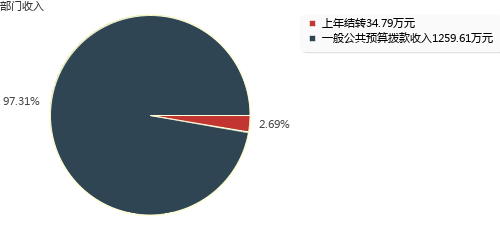 三、关于中共湟源县委组织部2023年部门支出预算情况说明中共湟源县委组织部2023年支出预算1294.40万元，其中：基本支出484.23万元，占37.41%；项目支出810.17万元，占62.59%。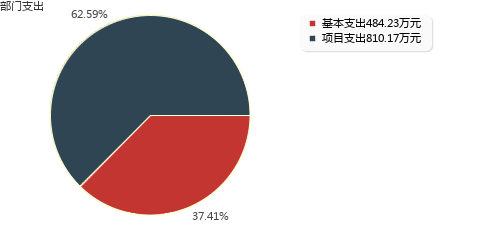 四、关于中共湟源县委组织部2023年财政拨款收支预算情况的总体说明中共湟源县委组织部2023年财政拨款收支总预算1294.40万元，比上年增加137.56万元，主要是干部教育培训经费、县人才发展专项经费增加。收入包括：一般公共预算拨款收入1259.61万元，上年结转34.79万元；政府性基金预算拨款收入0.00万元，上年结转0.00万元。支出包括： 一般公共服务支出1145.57万元， 社会保障和就业支出78.16万元， 卫生健康支出37.75万元， 住房保障支出32.92万元。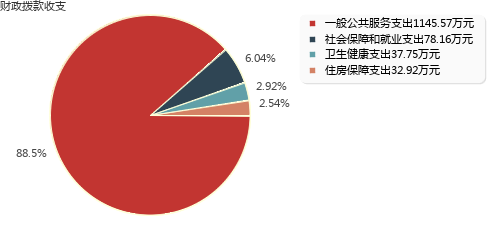 五、关于中共湟源县委组织部2023年一般公共预算当年拨款情况说明（一）一般公共预算当年拨款规模变化情况。中共湟源县委组织部2023年一般公共预算当年拨款1259.61万元,比上年增加158.40万元，主要是干部教育培训经费、县人才发展专项经费增加。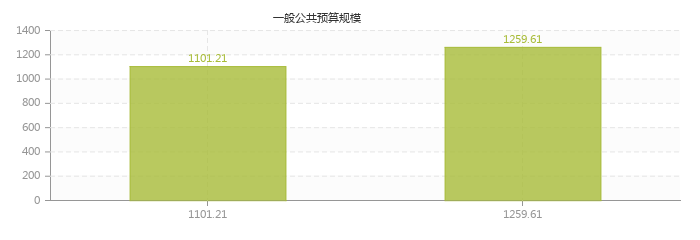 （二）一般公共预算当年拨款结构情况。一般公共服务支出1110.78万元，占88.18%；社会保障和就业支出78.16万元，占6.21%；卫生健康支出37.75万元，占3.00%；住房保障支出32.92万元，占2.61%。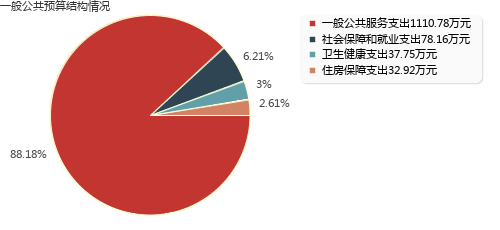 （三）一般公共预算当年拨款具体使用情况。1、一般公共服务支出（类）组织事务（款）行政运行（项）2023年预算数为335.40万元，比上年增加75.16万元，增长28.88%。主要是：1、县人才发展专项经费增加，2、基本工资增资后，工资福利上涨。2、一般公共服务支出（类）组织事务（款）一般行政管理事务（项）2023年预算数为775.38万元，比上年增加49.84万元，增长6.87%。主要是项目经费增加，如干部教育培训经费。3、社会保障和就业支出（类）行政事业单位养老支出（款）机关事业单位基本养老保险缴费支出（项）2023年预算数为35.08万元，比上年增加11.41万元，增长48.20%。主要是养老保险基数上调后，单位缴纳部分相应增加。4、社会保障和就业支出（类）行政事业单位养老支出（款）机关事业单位职业年金缴费支出（项）2023年预算数为17.54万元，比上年增加5.70万元，增长48.14%。主要是职业年金基数上调后，单位缴纳部分相应增加。5、社会保障和就业支出（类）行政事业单位养老支出（款）其他行政事业单位养老支出（项）2023年预算数为24.89万元，比上年增加1.66万元，增长7.15%。主要是自2022年3月工资改革后，退休人员退休工资及奖金有所上调。6、社会保障和就业支出（类）其他社会保障和就业支出（款）其他社会保障和就业支出（项）2023年预算数为0.65万元，比上年减少0.05万元，下降7.14%。主要是本年精准化预算，较上年有所差异。7、卫生健康支出（类）行政事业单位医疗（款）行政单位医疗（项）2023年预算数为18.12万元，比上年增加3.02万元，增长20.00%。主要是：1、行政单位医疗保险基数上调后，单位缴纳部分相应增加。2、行政人员增加。8、卫生健康支出（类）行政事业单位医疗（款）事业单位医疗（项）2023年预算数为3.13万元，比上年减少1.22万元，下降28.05%。主要是医疗保险基数上调后，单位缴纳部分相应增加。9、卫生健康支出（类）行政事业单位医疗（款）公务员医疗补助（项）2023年预算数为16.51万元，比上年增加1.90万元，增长13.00%。主要是：1、医疗保险基数上调后，单位缴纳部分相应增加。2、行政人员增加。10、住房保障支出（类）住房改革支出（款）住房公积金（项）2023年预算数为32.92万元，比上年增加10.99万元，增长50.11%。主要是住房公积金基数上调后，单位缴纳部分相应增加。六、关于中共湟源县委组织部2023年一般公共预算基本支出情况说明中共湟源县委组织部2023年一般公共预算基本支出484.23万元，其中：人员经费453.28万元，主要包括：基本工资81.08万元、津贴补贴117.26万元、奖金77.12万元、绩效工资28.99万元、机关事业单位基本养老保险缴费35.08万元、职业年金缴费17.54万元、职工基本医疗保险缴费13.42万元、公务员医疗补助缴费16.51万元、其他社会保障缴费0.65万元、住房公积金32.92万元、退休费24.04万元、生活补助0.84万元、医疗费补助7.83万元；公用经费30.96万元，主要包括：办公费2.94万元、水费0.42万元、电费0.42万元、邮电费1.68万元、取暖费2.10万元、差旅费1.89万元、公务接待费0.63万元、工会经费4.12万元、公务用车运行维护费2.00万元、其他交通费用11.97万元、其他商品和服务支出2.79万元。七、关于中共湟源县委组织部2023年一般公共预算“三公”经费预算情况说明中共湟源县委组织部2023年一般公共预算“三公”经费预算数为2.63万元，比上年减少0.06万元，其中：因公出国（境）费0.00万元，增加0.00万元；公务用车购置及运行费2.00万元，增加0.00万元；公务接待费0.63万元，减少0.06万元。2023年“三公”经费预算比上年减少主要是严格执行“过紧日子”，压减“三公”支出。八、关于中共湟源县委组织部2023年政府性基金预算支出情况的说明中共湟源县委组织部2023年没有使用政府性基金预算拨款安排的支出。九、其他重要事项的情况说明（一）机关运行经费安排情况。2023年中共湟源县委组织部机关运行经费财政拨款预算30.96万元，比上年预算增加2.57万元，增长9.05%。主要是因单位部分固定资产使用过久，已满足不了日常工作需求，新购固定资产。（二）政府采购安排情况。2023年中共湟源县委组织部各单位政府采购预算总额0万元，其中：政府采购货物预算0万元。（三）国有资产占有使用情况。截至2023年2月底，中共湟源县委组织部所属各预算单位共有车辆2辆，其中，省级领导干部用车0辆、厅级领导干部用车0辆、一般公务用车2辆、一般执法执勤用车0辆、特种专业技术用车0辆、其他用车0辆。单价50万元以上通用设备0台（套），单价100万元以上专用设备0台（套）。（四）绩效目标设置情况。2023年中共湟源县委组织部预算均实行绩效目标管理，涉及项目10个，预算金额775.38万元。第四部分  名词解释一、收入类（一）财政拨款收入：指本级财政当年拨付的资金，包括一般公共预算拨款收入和政府性基金预算拨款收入。其中：一般公共预算拨款收入包括财政部门经费拨款、专项收入、行政事业性收费收入、罚没收入、国有资源（资产）有偿使用收入和其他收入。（二）上年结转和结余：指以前年度支出预算因客观条件变化未执行完毕、结转到本年度按有关规定继续使用的资金，既包括财政拨款结转和结余，也包括事业收入、经营收入、其他收入的结转和结余。二、支出类（一）基本支出：指为保障机构正常运转、完成日常工作任务而发生的人员支出和公用支出。（二）项目支出：指在基本支出之外为完成特定行政任务和事业发展目标所发生的支出。（三）一般公共预算“三公”经费支出：指一般公共预算安排的因公出国（境）费、公务用车购置及运行费和公务接待费支出。其中，因公出国（境）费是指部门工作人员因公务出国（境）的往返机票费、住宿费、伙食费、培训费等支出；公务用车购置及运行费是指部门购置公务用车支出及公务用车使用过程中发生的租用费、燃料费、过路过桥费、保险费等支出；公务接待费支出是指部门按规定开支的各类公务接待（含外宾接待）支出。（四）机关运行经费：为保障行政部门（含参照公务员法管理的事业部门）运行用于购买货物和服务的各项资金，包括办公及印刷费、邮电费、差旅费、会议费、福利费、日常维修费、专用材料及一般设备购置费、办公用房水电费、办公用房取暖费、办公用房物业管理费、公务用车运行维护费以及其他费用。三、支出科目类（一）一般公共服务支出（类）组织事务（款）行政运行（项）：反映行政单位(包括实行公务员管理的事业单位)的基本支出。（二）一般公共服务支出（类）组织事务（款）一般行政管理事务（项）：反映行政单位(包括实行公务员管理的事业单位)未单独设置项级科目的其他项目支出。（三）社会保障和就业支出（类）行政事业单位养老支出（款）机关事业单位基本养老保险缴费支出（项）：反映机关事业单位实施养老保险制度由单位缴纳的基本养老保险费支出。（四）社会保障和就业支出（类）行政事业单位养老支出（款）机关事业单位职业年金缴费支出（项）：反映机关事业单位实施养老保险制度由单位实际缴纳的职业年金支出。（五）社会保障和就业支出（类）行政事业单位养老支出（款）其他行政事业单位养老支出（项）：反映除上述项目以外其他用于行政事业单位养老方面的支出。（六）社会保障和就业支出（类）其他社会保障和就业支出（款）其他社会保障和就业支出（项）：反映除上述项目以外其他用于社会保障和就业方面的支出。（七）卫生健康支出（类）行政事业单位医疗（款）行政单位医疗（项）：反映财政部门安排的行政单位（包括实行公务员管理的事业单位，下同）基本医疗保险缴费经费、未参加医疗保险的行政单位的公费医疗经费，按国家规定享受离休人员、红军老战士待遇人员的医疗经费。（八）卫生健康支出（类）行政事业单位医疗（款）事业单位医疗（项）：反映财政部门安排的事业单位基本医疗保险缴费经费，未参加医疗保险的事业单位的公费医疗经费，按国家规定享受离休人员待遇的医疗经费。（九）卫生健康支出（类）行政事业单位医疗（款）公务员医疗补助（项）：反映财政部门安排的公务员医疗补助经费。（十）住房保障支出（类）住房改革支出（款）住房公积金（项）：反映行政事业单位按人力资源和社会保障部、财政部规定的基本工资和津贴补贴以及规定比例为职工缴纳的住房公积金。四、部门专业类名词无。中共湟源县委组织部序号部门名称1无部门公开表1部门公开表1部门公开表1部门公开表1收支总表收支总表收支总表收支总表单位：万元单位：万元单位：万元单位：万元收     入收     入支     出支     出项     目预算数项目（按功能分类）预算数一、一般公共预算拨款收入1259.61一、一般公共服务支出1145.57二、政府性基金预算拨款收入二、外交支出三、国有资本经营预算拨款收入三、国防支出四、财政专户管理资金收入四、公共安全支出五、事业收入五、教育支出六、上级补助收入六、科学技术支出七、附属单位上缴收入七、文化旅游体育与传媒支出八、事业单位经营收入八、社会保障和就业支出78.16九、其他收入九、社会保险基金支出十、卫生健康支出37.75十一、节能环保支出十二、城乡社区支出十三、农林水支出十四、交通运输支出十五、资源勘探工业信息等支出十六、商业服务业等支出十七、金融支出十八、援助其他地区支出十九、自然资源海洋气象等支出二十、住房保障支出32.92二十一、粮油物资储备支出二十二、国有资本经营预算支出二十三、灾害防治及应急管理支出二十四、预备费二十五、其他支出二十六、转移性支出二十七、债务还本支出二十八、债务付息支出二十九、债务发行费用支出三十、抗疫特别国债安排的支出三十一、往来性支出本年收入合计1259.61本年支出合计1294.40上年结转34.79结转下年收入总计1294.40支出总计1294.40部门公开表2部门公开表2部门公开表2部门公开表2部门公开表2部门公开表2部门公开表2部门公开表2部门公开表2部门公开表2部门公开表2部门公开表2收入总表收入总表收入总表收入总表收入总表收入总表收入总表收入总表收入总表收入总表收入总表收入总表单位：万元单位：万元单位：万元单位：万元单位：万元单位：万元单位：万元单位：万元单位：万元单位：万元单位：万元单位：万元预算部门合计上年结转一般公共预算拨款收入政府性基金预算拨款收入国有资本经营预算拨款收入财政专户管理资金收入事业收入上级补助收入附属部门上缴收入事业部门经营收入其他收入1294.4034.791259.61中共湟源县委组织部1294.4034.791259.61中共湟源县委组织部（本级）1294.4034.791259.61部门公开表3部门公开表3部门公开表3部门公开表3部门公开表3部门公开表3部门公开表3部门公开表3支出总表支出总表支出总表支出总表支出总表支出总表支出总表支出总表单位：万元单位：万元单位：万元单位：万元单位：万元单位：万元单位：万元单位：万元科目编码科目名称合计基本支出项目支出事业部门经营支出上缴上级支出对附属部门补助支出合计合计1294.40484.23810.17201一般公共服务支出1145.57335.40810.1720132组织事务1145.57335.40810.172013201行政运行335.40335.402013202一般行政管理事务810.17810.17208社会保障和就业支出78.1678.1620805行政事业单位养老支出77.5177.512080505机关事业单位基本养老保险缴费支出35.0835.082080506机关事业单位职业年金缴费支出17.5417.542080599其他行政事业单位养老支出24.8924.8920899其他社会保障和就业支出0.650.652089999其他社会保障和就业支出0.650.65210卫生健康支出37.7537.7521011行政事业单位医疗37.7537.752101101行政单位医疗18.1218.122101102事业单位医疗3.133.132101103公务员医疗补助16.5116.51221住房保障支出32.9232.9222102住房改革支出32.9232.922210201住房公积金32.9232.92部门公开表4部门公开表4部门公开表4部门公开表4部门公开表4部门公开表4财政拨款收支总表财政拨款收支总表财政拨款收支总表财政拨款收支总表财政拨款收支总表财政拨款收支总表单位：万元单位：万元单位：万元单位：万元单位：万元单位：万元收      入收      入支       出支       出支       出支       出项    目预算数项  目合计一般公共预算政府性基金 预算一、本年收入1259.61一、本年支出1294.401294.40（一）一般公共预算拨款收入1259.61（一）一般公共服务支出1145.571145.57（二）政府性基金预算拨款收入（二）外交支出（三）国防支出（四）公共安全支出（五）教育支出（六）科学技术支出（七）文化旅游体育与传媒支出（八）社会保障和就业支出78.1678.16（九）社会保险基金支出（十）卫生健康支出37.7537.75（十一）节能环保支出（十二）城乡社区支出（十三）农林水支出（十四）交通运输支出（十五）资源勘探工业信息等支出（十六）商业服务业等支出（十七）金融支出（十八）援助其他地区支出（十九）自然资源海洋气象等支出（二十）住房保障支出32.9232.92（二十一）粮油物资储备支出（二十二）国有资本经营预算支出（二十三）灾害防治及应急管理支出（二十四）预备费（二十五）其他支出（二十六）转移性支出（二十七）债务还本支出（二十八）债务付息支出（二十九）债务发行费用支出（三十）抗疫特别国债安排的支出（三十一）往来性支出二、上年结转34.79二、结转下年（一）一般公共预算拨款34.79（二）政府性基金预算拨款收入总计1294.40支出总计1294.401294.40部门公开表5部门公开表5部门公开表5部门公开表5部门公开表5部门公开表5部门公开表5一般公共预算支出表一般公共预算支出表一般公共预算支出表一般公共预算支出表一般公共预算支出表一般公共预算支出表一般公共预算支出表单位：万元单位：万元单位：万元单位：万元单位：万元单位：万元单位：万元支出功能分类科目支出功能分类科目支出功能分类科目支出功能分类科目2023年预算数2023年预算数2023年预算数科目编码科目编码科目编码科目名称合计基本支出项目支出类款项科目名称合计基本支出项目支出合计合计合计合计1259.61484.23775.38201一般公共服务支出　1110.78335.40775.3832组织事务　1110.78335.40775.3801行政运行　335.40335.4002一般行政管理事务　775.38775.38208社会保障和就业支出　78.1678.1605行政事业单位养老支出　77.5177.5105机关事业单位基本养老保险缴费支出　35.0835.0806机关事业单位职业年金缴费支出　17.5417.5499其他行政事业单位养老支出　24.8924.8999其他社会保障和就业支出　0.650.6599其他社会保障和就业支出　0.650.65210卫生健康支出　37.7537.7511行政事业单位医疗　37.7537.7501行政单位医疗　18.1218.1202事业单位医疗　3.133.1303公务员医疗补助　16.5116.51221住房保障支出　32.9232.9202住房改革支出　32.9232.9201住房公积金　32.9232.92部门公开表6部门公开表6部门公开表6部门公开表6部门公开表6部门公开表6一般公共预算基本支出表一般公共预算基本支出表一般公共预算基本支出表一般公共预算基本支出表一般公共预算基本支出表一般公共预算基本支出表单位：万元单位：万元单位：万元单位：万元单位：万元单位：万元支出经济分类科目支出经济分类科目支出经济分类科目2023年基本支出2023年基本支出2023年基本支出科目编码科目编码科目名称合计人员经费公用经费类款科目名称合计人员经费公用经费合计合计合计484.23453.2830.96301　工资福利支出420.56420.5601基本工资81.0881.0802津贴补贴117.26117.2603奖金77.1277.1207绩效工资28.9928.9908机关事业单位基本养老保险缴费35.0835.0809职业年金缴费17.5417.5410职工基本医疗保险缴费13.4213.4211公务员医疗补助缴费16.5116.5112其他社会保障缴费0.650.6513住房公积金32.9232.92302　商品和服务支出30.9630.9601办公费2.942.9405水费0.420.4206电费0.420.4207邮电费1.681.6808取暖费2.102.1011差旅费1.891.8916培训费17公务接待费0.630.6328工会经费4.124.1231公务用车运行维护费2.002.0039其他交通费用11.9711.9799其他商品和服务支出2.792.79303　对个人和家庭的补助32.7132.7102退休费24.0424.0405生活补助0.840.8407医疗费补助7.837.83部门公开表7部门公开表7部门公开表7部门公开表7部门公开表7部门公开表7部门公开表7部门公开表7部门公开表7部门公开表7部门公开表7部门公开表7一般公共预算“三公”经费支出表一般公共预算“三公”经费支出表一般公共预算“三公”经费支出表一般公共预算“三公”经费支出表一般公共预算“三公”经费支出表一般公共预算“三公”经费支出表一般公共预算“三公”经费支出表一般公共预算“三公”经费支出表一般公共预算“三公”经费支出表一般公共预算“三公”经费支出表一般公共预算“三公”经费支出表一般公共预算“三公”经费支出表单位：万元单位：万元单位：万元单位：万元单位：万元单位：万元单位：万元单位：万元单位：万元单位：万元单位：万元单位：万元上年预算数上年预算数上年预算数上年预算数上年预算数上年预算数2023年预算数2023年预算数2023年预算数2023年预算数2023年预算数2023年预算数合计因公出国(境)费用公务用车购置及运行费公务用车购置及运行费公务用车购置及运行费公务接待费合计因公出国(境)费用公务用车购置及运行费公务用车购置及运行费公务用车购置及运行费公务接待费合计因公出国(境)费用合计公务用车购置费公务用车运行费公务接待费合计因公出国(境)费用合计公务用车购置费公务用车运行费公务接待费2.692.002.000.692.632.002.000.63部门公开表8部门公开表8部门公开表8部门公开表8部门公开表8部门公开表8部门公开表8政府性基金预算支出表政府性基金预算支出表政府性基金预算支出表政府性基金预算支出表政府性基金预算支出表政府性基金预算支出表政府性基金预算支出表单位：万元单位：万元单位：万元单位：万元单位：万元单位：万元单位：万元支出功能分类科目支出功能分类科目支出功能分类科目支出功能分类科目2023年预算数2023年预算数2023年预算数科目编码科目编码科目编码科目名称合计基本支出项目支出类款项科目名称合计基本支出项目支出合 计合 计合 计合 计 部门预算项目支出绩效目标公开表 部门预算项目支出绩效目标公开表 部门预算项目支出绩效目标公开表 部门预算项目支出绩效目标公开表 部门预算项目支出绩效目标公开表 部门预算项目支出绩效目标公开表 部门预算项目支出绩效目标公开表 部门预算项目支出绩效目标公开表 部门预算项目支出绩效目标公开表预算年度：2023预算年度：2023预算年度：2023金额单位：万元金额单位：万元项目名称批复数绩效目标绩效指标绩效指标绩效指标绩效指标性质绩效指标值绩效度量单位项目名称批复数绩效目标一级指标二级指标三级指标绩效指标性质绩效指标值绩效度量单位下派选调生到村工作补助19.60保障选调生到村工作圆满完成产出指标数量指标支持到村任职选调生形成国情调研报告数≥14篇下派选调生到村工作补助19.60保障选调生到村工作圆满完成产出指标数量指标安排到村任职选调生人数＝14人下派选调生到村工作补助19.60保障选调生到村工作圆满完成产出指标质量指标到村任职选调生驻村率≥100%下派选调生到村工作补助19.60保障选调生到村工作圆满完成产出指标质量指标预算完成率≥95%下派选调生到村工作补助19.60保障选调生到村工作圆满完成产出指标时效指标年度内完成≥95%下派选调生到村工作补助19.60保障选调生到村工作圆满完成效益指标社会效益指标推动选调生在基层一线锻炼成长定性优良中低差下派选调生到村工作补助19.60保障选调生到村工作圆满完成满意度指标服务对象满意度指标驻村任职选调生满意度≥95%党建工作专项2.78进一步推动基层党建工作水平实现新提升，保障2023年项目化党建工作圆满完成。拨付2023年基层党员培训经费，支持各地开展涉农党员党的二十大精神学习教育培训，确保党员年内参加学习培训不少于32学时。拨付远程教育平台优秀党员教育电视教学课件补助经费，支持市州制作优秀的教学课件上传至省级平台资源库，供全省基层党组织学习使用。产出指标数量指标支持党建重点项目＝1个党建工作专项2.78进一步推动基层党建工作水平实现新提升，保障2023年项目化党建工作圆满完成。拨付2023年基层党员培训经费，支持各地开展涉农党员党的二十大精神学习教育培训，确保党员年内参加学习培训不少于32学时。拨付远程教育平台优秀党员教育电视教学课件补助经费，支持市州制作优秀的教学课件上传至省级平台资源库，供全省基层党组织学习使用。产出指标数量指标采用制作的教学课件时长≥10分钟党建工作专项2.78进一步推动基层党建工作水平实现新提升，保障2023年项目化党建工作圆满完成。拨付2023年基层党员培训经费，支持各地开展涉农党员党的二十大精神学习教育培训，确保党员年内参加学习培训不少于32学时。拨付远程教育平台优秀党员教育电视教学课件补助经费，支持市州制作优秀的教学课件上传至省级平台资源库，供全省基层党组织学习使用。产出指标数量指标培训基层党员人数≥60人党建工作专项2.78进一步推动基层党建工作水平实现新提升，保障2023年项目化党建工作圆满完成。拨付2023年基层党员培训经费，支持各地开展涉农党员党的二十大精神学习教育培训，确保党员年内参加学习培训不少于32学时。拨付远程教育平台优秀党员教育电视教学课件补助经费，支持市州制作优秀的教学课件上传至省级平台资源库，供全省基层党组织学习使用。产出指标质量指标上报的教学课件合格率≥95%党建工作专项2.78进一步推动基层党建工作水平实现新提升，保障2023年项目化党建工作圆满完成。拨付2023年基层党员培训经费，支持各地开展涉农党员党的二十大精神学习教育培训，确保党员年内参加学习培训不少于32学时。拨付远程教育平台优秀党员教育电视教学课件补助经费，支持市州制作优秀的教学课件上传至省级平台资源库，供全省基层党组织学习使用。产出指标质量指标项目预算完成率≥95%党建工作专项2.78进一步推动基层党建工作水平实现新提升，保障2023年项目化党建工作圆满完成。拨付2023年基层党员培训经费，支持各地开展涉农党员党的二十大精神学习教育培训，确保党员年内参加学习培训不少于32学时。拨付远程教育平台优秀党员教育电视教学课件补助经费，支持市州制作优秀的教学课件上传至省级平台资源库，供全省基层党组织学习使用。产出指标质量指标支持开展的党建项目合格率＝100%党建工作专项2.78进一步推动基层党建工作水平实现新提升，保障2023年项目化党建工作圆满完成。拨付2023年基层党员培训经费，支持各地开展涉农党员党的二十大精神学习教育培训，确保党员年内参加学习培训不少于32学时。拨付远程教育平台优秀党员教育电视教学课件补助经费，支持市州制作优秀的教学课件上传至省级平台资源库，供全省基层党组织学习使用。产出指标时效指标年度内项目化党建和基层党员培训工作及时完成率≥98%党建工作专项2.78进一步推动基层党建工作水平实现新提升，保障2023年项目化党建工作圆满完成。拨付2023年基层党员培训经费，支持各地开展涉农党员党的二十大精神学习教育培训，确保党员年内参加学习培训不少于32学时。拨付远程教育平台优秀党员教育电视教学课件补助经费，支持市州制作优秀的教学课件上传至省级平台资源库，供全省基层党组织学习使用。效益指标社会效益指标推动全省基层党建工作不断开拓创新定性优良中低差党建工作专项2.78进一步推动基层党建工作水平实现新提升，保障2023年项目化党建工作圆满完成。拨付2023年基层党员培训经费，支持各地开展涉农党员党的二十大精神学习教育培训，确保党员年内参加学习培训不少于32学时。拨付远程教育平台优秀党员教育电视教学课件补助经费，支持市州制作优秀的教学课件上传至省级平台资源库，供全省基层党组织学习使用。效益指标社会效益指标基层党员能力素质进一步提升定性优良中低差党建工作专项2.78进一步推动基层党建工作水平实现新提升，保障2023年项目化党建工作圆满完成。拨付2023年基层党员培训经费，支持各地开展涉农党员党的二十大精神学习教育培训，确保党员年内参加学习培训不少于32学时。拨付远程教育平台优秀党员教育电视教学课件补助经费，支持市州制作优秀的教学课件上传至省级平台资源库，供全省基层党组织学习使用。满意度指标服务对象满意度指标市州对项目化党建工作满意度≥95%党建工作专项2.78进一步推动基层党建工作水平实现新提升，保障2023年项目化党建工作圆满完成。拨付2023年基层党员培训经费，支持各地开展涉农党员党的二十大精神学习教育培训，确保党员年内参加学习培训不少于32学时。拨付远程教育平台优秀党员教育电视教学课件补助经费，支持市州制作优秀的教学课件上传至省级平台资源库，供全省基层党组织学习使用。满意度指标服务对象满意度指标基层党员对党员教育培训工作满意度≥95%“百件民生小事”100.00　以党支部为单位解决群众身边急需解决的100件民生小事，汇聚起基层党组织为民、爱民、惠民的强大能量。产出指标数量指标党组织办理民生小事数量＞100个“百件民生小事”100.00　以党支部为单位解决群众身边急需解决的100件民生小事，汇聚起基层党组织为民、爱民、惠民的强大能量。效益指标社会效益指标党组织解决急难事情数量＞100件“百件民生小事”100.00　以党支部为单位解决群众身边急需解决的100件民生小事，汇聚起基层党组织为民、爱民、惠民的强大能量。满意度指标服务对象满意度指标群众满意度定性优良中低差人数第一书记及驻村工作队员保障经费112.00　为第一书记及驻村工作队员提供生活补助和人身安全保障，督促第一书记及驻村工作队员更好履职。产出指标数量指标第一书记及驻村工作队员数量＞100人次第一书记及驻村工作队员保障经费112.00　为第一书记及驻村工作队员提供生活补助和人身安全保障，督促第一书记及驻村工作队员更好履职。效益指标社会效益指标第一书记及驻村工作队员全力实施乡村振兴定性好坏人/天第一书记及驻村工作队员保障经费112.00　为第一书记及驻村工作队员提供生活补助和人身安全保障，督促第一书记及驻村工作队员更好履职。满意度指标服务对象满意度指标第一书记及驻村工作队员对生活补助和人身安全保障满意度≥90%目标责任考核工作经费6.00开展全县年终考核，督促各级领导班子更好履职，为民服务。产出指标数量指标参与考核领导人数＞223人目标责任考核工作经费6.00开展全县年终考核，督促各级领导班子更好履职，为民服务。产出指标数量指标考核单位及领导班子数量≥40个目标责任考核工作经费6.00开展全县年终考核，督促各级领导班子更好履职，为民服务。产出指标数量指标考核时长＞15天目标责任考核工作经费6.00开展全县年终考核，督促各级领导班子更好履职，为民服务。效益指标社会效益指标领导班子对社会作出贡献值≥95%目标责任考核工作经费6.00开展全县年终考核，督促各级领导班子更好履职，为民服务。满意度指标服务对象满意度指标参与考核领导满意度≥95%综合业务工作经费60.00保障机关正常运转，为组织业务开展提供有利后勤保障；根据市委组织部安排如期完成湟源县党史发展编撰工作，增强县域内党史文化传播，增强党组织向心力、凝聚力。产出指标数量指标保障内设机构数量＞6个综合业务工作经费60.00保障机关正常运转，为组织业务开展提供有利后勤保障；根据市委组织部安排如期完成湟源县党史发展编撰工作，增强县域内党史文化传播，增强党组织向心力、凝聚力。产出指标数量指标办公用品采购数量＞20000个综合业务工作经费60.00保障机关正常运转，为组织业务开展提供有利后勤保障；根据市委组织部安排如期完成湟源县党史发展编撰工作，增强县域内党史文化传播，增强党组织向心力、凝聚力。产出指标数量指标党史刊发数量＞100册综合业务工作经费60.00保障机关正常运转，为组织业务开展提供有利后勤保障；根据市委组织部安排如期完成湟源县党史发展编撰工作，增强县域内党史文化传播，增强党组织向心力、凝聚力。产出指标质量指标经费支出合规性定性合规%综合业务工作经费60.00保障机关正常运转，为组织业务开展提供有利后勤保障；根据市委组织部安排如期完成湟源县党史发展编撰工作，增强县域内党史文化传播，增强党组织向心力、凝聚力。效益指标社会效益指标保障组织事业顺利开展＞100%综合业务工作经费60.00保障机关正常运转，为组织业务开展提供有利后勤保障；根据市委组织部安排如期完成湟源县党史发展编撰工作，增强县域内党史文化传播，增强党组织向心力、凝聚力。效益指标可持续影响指标对持续保障组织工作顺利开展的影响程度≥100人综合业务工作经费60.00保障机关正常运转，为组织业务开展提供有利后勤保障；根据市委组织部安排如期完成湟源县党史发展编撰工作，增强县域内党史文化传播，增强党组织向心力、凝聚力。满意度指标服务对象满意度指标组工干部满意定性优良中低差人数党建工作经费100.00为加强基层组织建设，强化党组织更好为民服务，让基层党组织和党员干部全力实施乡村振兴。产出指标数量指标打造党建项目数量＞5个党建工作经费100.00为加强基层组织建设，强化党组织更好为民服务，让基层党组织和党员干部全力实施乡村振兴。产出指标数量指标党组织服务群众数量＞10000人数党建工作经费100.00为加强基层组织建设，强化党组织更好为民服务，让基层党组织和党员干部全力实施乡村振兴。产出指标数量指标对基层党组织补助＞10个党建工作经费100.00为加强基层组织建设，强化党组织更好为民服务，让基层党组织和党员干部全力实施乡村振兴。产出指标质量指标基层党组提质增效＞154个党建工作经费100.00为加强基层组织建设，强化党组织更好为民服务，让基层党组织和党员干部全力实施乡村振兴。效益指标社会效益指标基层党组织凝聚力、战斗力增强定性优良中低差个党建工作经费100.00为加强基层组织建设，强化党组织更好为民服务，让基层党组织和党员干部全力实施乡村振兴。效益指标社会效益指标党组织服务群众类型全方位定性优良中低差人数党建工作经费100.00为加强基层组织建设，强化党组织更好为民服务，让基层党组织和党员干部全力实施乡村振兴。满意度指标服务对象满意度指标群众对基层党组织评价定性优良中低差人数党建工作经费100.00为加强基层组织建设，强化党组织更好为民服务，让基层党组织和党员干部全力实施乡村振兴。满意度指标服务对象满意度指标群众感受党组织温暖定性优良中低差人数领导干部慰问探视3.00开展走访慰问困难党员、干部。充分体现组织关怀和温暖。产出指标数量指标开展走访慰问困难、生病、遭遇重大变故、去世党员干部数量≥100人领导干部慰问探视3.00开展走访慰问困难党员、干部。充分体现组织关怀和温暖。效益指标社会效益指标开展走访慰问困难、生病、遭遇重大变故、去世党员干部，充分体现体现组织关怀和温暖定性优良中低差人领导干部慰问探视3.00开展走访慰问困难党员、干部。充分体现组织关怀和温暖。满意度指标服务对象满意度指标被开展走访慰问困难、生病、遭遇重大变故、去世党员干部数量对这项活动的满意度≥95%教育培训经费350.00全县基层党组织各类培训，旨在通过各类培训提升党务干部业务能力、党员干部综合素质。产出指标数量指标完成计划培训班次≥100%教育培训经费350.00全县基层党组织各类培训，旨在通过各类培训提升党务干部业务能力、党员干部综合素质。产出指标质量指标保质保量完成培训工作≥100%教育培训经费350.00全县基层党组织各类培训，旨在通过各类培训提升党务干部业务能力、党员干部综合素质。产出指标时效指标按计划时限完成培训等工作≥100个教育培训经费350.00全县基层党组织各类培训，旨在通过各类培训提升党务干部业务能力、党员干部综合素质。效益指标经济效益指标加强经济方面政策宣传和服务，提升经济认识≥100%教育培训经费350.00全县基层党组织各类培训，旨在通过各类培训提升党务干部业务能力、党员干部综合素质。效益指标社会效益指标开展党的路线、方针、政策宣传，提高党员干部的素质≥100%教育培训经费350.00全县基层党组织各类培训，旨在通过各类培训提升党务干部业务能力、党员干部综合素质。效益指标生态效益指标加强环保方面的宣传，提高生态意识≥100%教育培训经费350.00全县基层党组织各类培训，旨在通过各类培训提升党务干部业务能力、党员干部综合素质。满意度指标服务对象满意度指标宣传、培训对象和群众满意度≥100%县人才发展专项资金22.00为促进县域经济发展提供智力保障。进一步推动人才强县战略，强化人才资本优先积累、人才资源优先开发理念，用好用活人才政策，提高人才专项资金的使用率。产出指标数量指标人才引进数量≥50人县人才发展专项资金22.00为促进县域经济发展提供智力保障。进一步推动人才强县战略，强化人才资本优先积累、人才资源优先开发理念，用好用活人才政策，提高人才专项资金的使用率。效益指标可持续影响指标人才为当地发展做出的贡献≥100%县人才发展专项资金22.00为促进县域经济发展提供智力保障。进一步推动人才强县战略，强化人才资本优先积累、人才资源优先开发理念，用好用活人才政策，提高人才专项资金的使用率。满意度指标服务对象满意度指标群众感受贡献定性优良中低差%县人才发展专项资金22.00为促进县域经济发展提供智力保障。进一步推动人才强县战略，强化人才资本优先积累、人才资源优先开发理念，用好用活人才政策，提高人才专项资金的使用率。成本指标社会成本指标保障挂职干部和人才异地生活，解决家庭后顾之忧≥100%